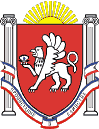 Новоандреевский сельский совет Симферопольского районаРеспублики Крым35-я сессия 1 созываРЕШЕНИЕ № 53/16с. Новоандреевка						                           		от 07.11.2016Об утверждении порядка представления,рассмотрения и утверждения годовогоотчета об исполнении бюджетаНовоандреевского сельского поселенияСимферопольского района РеспубликиКрым В соответствии со статьей 264 Бюджетного кодекса Российской Федерации, Федеральным законом от 06.10.2003 года № 131-ФЗ «Об общих принципах организации местного самоуправления в Российской Федерации», руководствуясь Уставом муниципального образования «Новоандреевское сельское поселение Симферопольского района Республики Крым, Новоандреевский сельский совет РЕШИЛ:Утвердить прилагаемый Порядок представления, рассмотрения и утверждения годового отчета об исполнении бюджета Новоандреевского сельского поселения Симферопольского района Республики Крым. Обнародовать настоящее решение путем размещения его на информационном стенде администрации Новоандреевского сельского поселения (первый этаж здания администрации Новоандреевского сельского поселения, расположенного по адресу: Симферопольский р-н., с. Новоандреевка, ул. Победы 36), а также разместить его на официальном сайте Новоандреевского сельского поселения (новоандреевка.рф).Решение вступает в силу с момента его обнародования. и распространяет свое действие на правоотношения, возникшие с 01.01.2016г.Председатель Новоандреевского сельского советаГлава администрации Новоандреевского сельского поселения		    	                	  В.Ю. ВайсбейнУтверждено решением 35 сессииНовоандреевского сельского совета 1 созываот 07 ноября 2016 года №53/16Порядокпредставления, рассмотрения и утверждения годового отчета об исполнении бюджета Новоандреевского сельского поселения Симферопольского района Республики Крым1.Общие положения1.1 Настоящий Порядок представления, рассмотрения и утверждения годового отчета об исполнении бюджета Новоандреевского сельского поселения Симферопольского района Республики Крым (далее- Порядок) разработан в соответствии с Бюджетным кодексом Российской Федерации, Федеральным законом от 6 октября 2003г. № 131-ФЗ «Об общих принципах организации местного самоуправления в Российской Федерации», Положением о бюджетном процессе в Новоандреевском сельском поселении Симферопольского района Республики Крым.1.2 Настоящий Порядок устанавливает механизм и сроки представления, рассмотрения и утверждения годового отчета об исполнении бюджета Новоандреевского сельского поселения Симферопольского района Республики Крым (далее- бюджет сельского поселения) за отчетный финансовый год.Представление годового отчета об исполнении бюджета Новоандреевского сельского поселенияСимферопольского района Республики Крым2.1 Годовой отчет об исполнении бюджета до его рассмотрения Новоандреевским сельским советом подлежит внешней проверке, которая включает внешнюю проверку бюджетной отчетности главных администраторов бюджетных средств и подготовку заключения на годовой отчет об исполнении бюджета.	Администрация Новоандреевского сельского поселения Симферопольского района Республики Крым (далее- Администрация) представляет отчет об исполнении бюджета для подготовки заключения на него не позднее 1 апреля текущего года. Подготовка заключения на годовой отчет об исполнении бюджета Новоандреевского сельского поселения проводится в срок не превышающий один месяц.	Внешняя проверка годового отчета об исполнении бюджета Новоандреевского сельского поселения Симферопольского района Республики Крым по решению главных администраторов бюджетных средств может осуществляться контрольно-ревизионным управлением Симферопольского района Республики Крым (далее- контрольно-ревизионное управление) по обращению Новоандреевского сельского совета, согласно заключенного соглашения. Подготовка заключения на годовой отчет о бюджета проводится в срок, не превышающий один месяц.	Годовой отчет об исполнении бюджета поселения вместе с заключением контрольно-ревизионного управления представляются в Новоандреевский сельский совет не позднее 1 июня текущего года.2.2. Одновременно с годовым отчетом об исполнении бюджета в Новоандреевский сельский совет представляются:-  проект решения Новоандреевского сельского совета об исполнении бюджета сельского поселения;-     бюджетная отчетность об исполнении бюджета сельского поселения;- документы, предусмотренные бюджетным законодательством Российской Федерации.2.3. В состав бюджетной отчетности об исполнении бюджета сельского поселения, представляемой в Новоандреевский сельский совет одновременно с годовым отчетом об исполнении бюджета сельского поселения, входят:-   баланс исполнения бюджета сельского поселения;-   отчет о финансовых результатах деятельности бюджета сельского поселения;-   отчет о движении денежных средств бюджета сельского поселения;-   пояснительная записка об исполнении бюджета сельского поселения.2.4 К документам, предусмотренным бюджетным законодательством Российской Федерации, указанным в п.п. 2.2. настоящего Порядка относятся:-   отчет об использовании бюджетных ассигнований резервного фонда Администрации за отчетный финансовый год;-   отчет об использовании бюджетных ассигнований дорожного фонда сельского поселения за отчетный год;-   отчет о состоянии муниципального долга на начало и конец отчетного финансового года;Информация о численности муниципальных служащих органов местного самоуправления Новоандреевского сельского поселения и работников администрации Новоандреевского сельского поселения по состоянию на 1 января года, следующего за отчетным, и фактических затратах на их денежное содержание за отчетный финансовый год;-   сведения об использовании бюджетных ассигнований бюджета сельского поселения, предусмотренных в отчетном финансовом году на финансовое обеспечение реализации муниципальных программ Новоандреевского сельского поселения, за отчетный финансовый год.Рассмотрение годового отчета об исполнении бюджета сельского поселения3.1. Рассмотрению годового отчета об исполнении бюджета сельского поселения Новоандреевским сельским советом предшествует процедура проведения его внешней проверки в установленном порядке.Годовой отчет об исполнении бюджета в обязательном порядке выносится на публичные слушания в соответствии с Уставом муниципального образования Новоандреевское сельское поселение Симферопольского района Республики Крым, до внесения годового отчета на рассмотрение в Новоандреевский сельский совет Симферопольского района Республики Крым.3.2. Депутаты Новоандреевского сельского совета при  рассмотрении годового отчета об исполнении бюджета сельского поселения заслушивают:- доклад уполномоченного должностного лица (лиц) Администрации об исполнении бюджета сельского поселения;- заключение на годовой отчет об исполнении бюджета сельского поселения.3.3. По результатам рассмотрения годового отчета об исполнении бюджета сельского поселения Новоандреевский сельский совет вправе принять одно из двух решений:- решение об утверждении решения об исполнении бюджета сельского поселения за отчетный финансовый год;- решение об отклонении решения об исполнении бюджета сельского поселения за отчетный финансовый год.Решение об отклонении решения об исполнении бюджета сельского поселения за отчетный финансовый год принимается в случае выявления отклонений показателей отчета об исполнении бюджета сельского поселения за отчетный финансовый год от утвержденных показателей решения о бюджете сельского поселения на соответствующий год, фактов недостоверного или неполного отражения показателей исполнения бюджета сельского поселения.3.4. В случае отклонения Новоандреевским сельским советом решения об исполнении бюджета сельского поселения за отчетный финансовый год оно возвращается Администрации для устранения фактов недостоверного или неполного отражения данных и повторного представления в срок, не превышающий один месяц.Утверждение годового отчета об исполнении бюджета сельского поселения4.1. В случае принятия Новоандреевским сельским советом по результатам рассмотрения годового отчета об исполнении бюджета сельского поселения решения об утверждении решения об исполнении бюджета сельского поселения за отчетный финансовый год данное решение утверждается с указанием в нем общего объема доходов, расходов и дефицита(профицита) бюджета сельского поселения.4.2. Отдельными приложениями к решению Новоандреевского сельского совета об исполнении бюджета сельского поселения за отчетный финансовый год утверждаются показатели:- доходов бюджета сельского поселения по кодам бюджетной классификации доходов бюджетов;- расходов бюджета сельского поселения по ведомственной структуре расходов бюджета сельского поселения;- бюджета сельского поселения по разделам и подразделам классификации расходов бюджетов;- источников финансирования дефицита бюджета сельского поселения по кодам классификации источников финансирования дефицитов бюджетов.4.3. Документы, предусмотренные в пункте 2.4 настоящего решения, представленные Администрацией в Новоандреевский сельский совет одновременно с годовым отчетом об исполнении бюджета сельского поселения, принимаются Новоандреевским сельским советом к сведению и оформляются отдельными приложениями к решению Новоандреевского сельского совета об исполнении бюджета сельского поселения за отчетный финансовый год.4.4. Решение Новоандреевского сельского совета об утверждении либо отклонении решения об исполнении бюджета сельского поселения за отчетный финансовый год принимается большинством голосов от установленной численности депутатов Новоандреевского сельского совета.4.5 Решение Новоандреевского сельского совета об исполнении бюджета сельского поселения подлежит официальному опубликованию в соответствии с требованиями Положения о порядке организации доступа к информации о деятельности органов местного самоуправления муниципального образования Новоандреевское сельское поселение Симферопольского района Республики Крым.